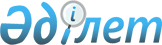 Вопросы Министерства финансов Республики КазахстанПостановление Правительства Республики Казахстан от 14 сентября 2012 года № 1200

      В целях совершенствования системы подготовки квалифицированных таможенных кадров и создания условий для ведения единых образовательных мероприятий Правительство Республики Казахстан ПОСТАНОВЛЯЕТ:



      1. Реорганизовать государственное учреждение «Учебно-методический центр Комитета таможенного контроля Министерства финансов Республики Казахстан в городе Астане» путем присоединения к нему государственного учреждения «Учебно-методический центр Комитета таможенного контроля Министерства финансов Республики Казахстан в городе Атырау».



      2. Переименовать государственное учреждение «Учебно-методический центр Комитета таможенного контроля Министерства финансов Республики Казахстан в городе Астане» в республиканское государственное учреждение «Учебно-методический центр Комитета таможенного контроля Министерства финансов Республики Казахстан».



      3. Внести в некоторые решения Правительства Республики Казахстан следующие изменения:



      1) в постановлении Правительства Республики Казахстан от 15 апреля 2008 года № 339 «Об утверждении лимитов штатной численности министерств и иных центральных исполнительных органов с учетом численности их территориальных органов и подведомственных учреждений»:



      в лимитах штатной численности министерств и иных центральных исполнительных органов с учетом численности их территориальных органов и подведомственных им государственных учреждений, утвержденных указанным постановлением:



      в разделе 9:



      строку:«                                                                    »

      изложить в следующей редакции:«                                                                   »;

      строку:«                                                         »

      исключить;



      2) в постановлении Правительства Республики Казахстан от 24 апреля 2008 года № 387 «О некоторых вопросах Министерства финансов Республики Казахстан» (САПП Республики Казахстан, 2008 г., № 22, ст. 205):



      в Перечне республиканских государственных учреждений Комитета таможенного контроля Министерства финансов Республики Казахстан, утвержденном указанным постановлением:



      в разделе 3:



      пункт 22 изложить в новой редакции:

      «22.Учебно-методический центр Комитета таможенного контроля Министерства финансов Республики Казахстан»;



      пункт 23 исключить.



      4. Комитету таможенного контроля Министерства финансов Республики Казахстан в установленном законодательством порядке принять меры, вытекающие из настоящего постановления.



      5. Настоящее постановление вводится в действие со дня подписания.        Премьер-Министр

      Республики Казахстан                       К. Масимов
					© 2012. РГП на ПХВ «Институт законодательства и правовой информации Республики Казахстан» Министерства юстиции Республики Казахстан
				Учебно-методический центр в городе Астане25Учебно-методический центр35Учебно-методический центр в городе Атырау10